18 января празднуют международный день снеговика!«Снеговик – это один из самых популярных символов зимы. Снеговик стал символом зимних каникул у детворы и новогодних праздников у взрослых. Не даром его издавна изображают на открытках, а в мультфильмах делают другом и помощником Деда Мороза. И никто не задаётся вопросом, кто, как и когда вылепил первого снеговика?»      День снеговика – один из молодых, но уже любимых праздников детворы. Вот и он удостоен чести праздновать свой день – 18 января.     Очередной интересны тематический день посвящённый Снеговику прошёл для ребят во второй младшей группе.      Целью этого дня было познакомить детей с историей появления снеговика. Дать детям элементарные представления о снеге. Начался день у ребят с утренней зарядки «Я весёлый снеговик». Ребята выучили новую пальчиковую гимнастику «Мы скатали снежный ком». Была провидена познавательная беседа с детьми «День рождения снеговика», с рассматриванием изображения снеговика.Ребята играли в подвижную игру «Снеговик, Снеговик, ты такой хороший!» Был организован просмотр презентации «Кто такой снеговик».     Ребята совместно с воспитателем провели опыт «Снег и его свойства». Цель: подвести детей к тому, что снег тает и превращается в воду, имеет определенные свойства -(белый, холодный).В течение всего дня дети слушали произведения: «Снеговик», «Снеговик - почтовик», «Приключения снеговика». По желанию ребята играли в дидактические игры «Собери Снеговика», «Найди сходство и различие снеговиков», «Четвёртый лишний».Посмотрели мультфильм «Крот и снеговик».     Для родителей мы оформили папку передвижки «День рождения снеговика».Родители нам помогли оформить в приёмной выставку «Мой весёлый снеговик».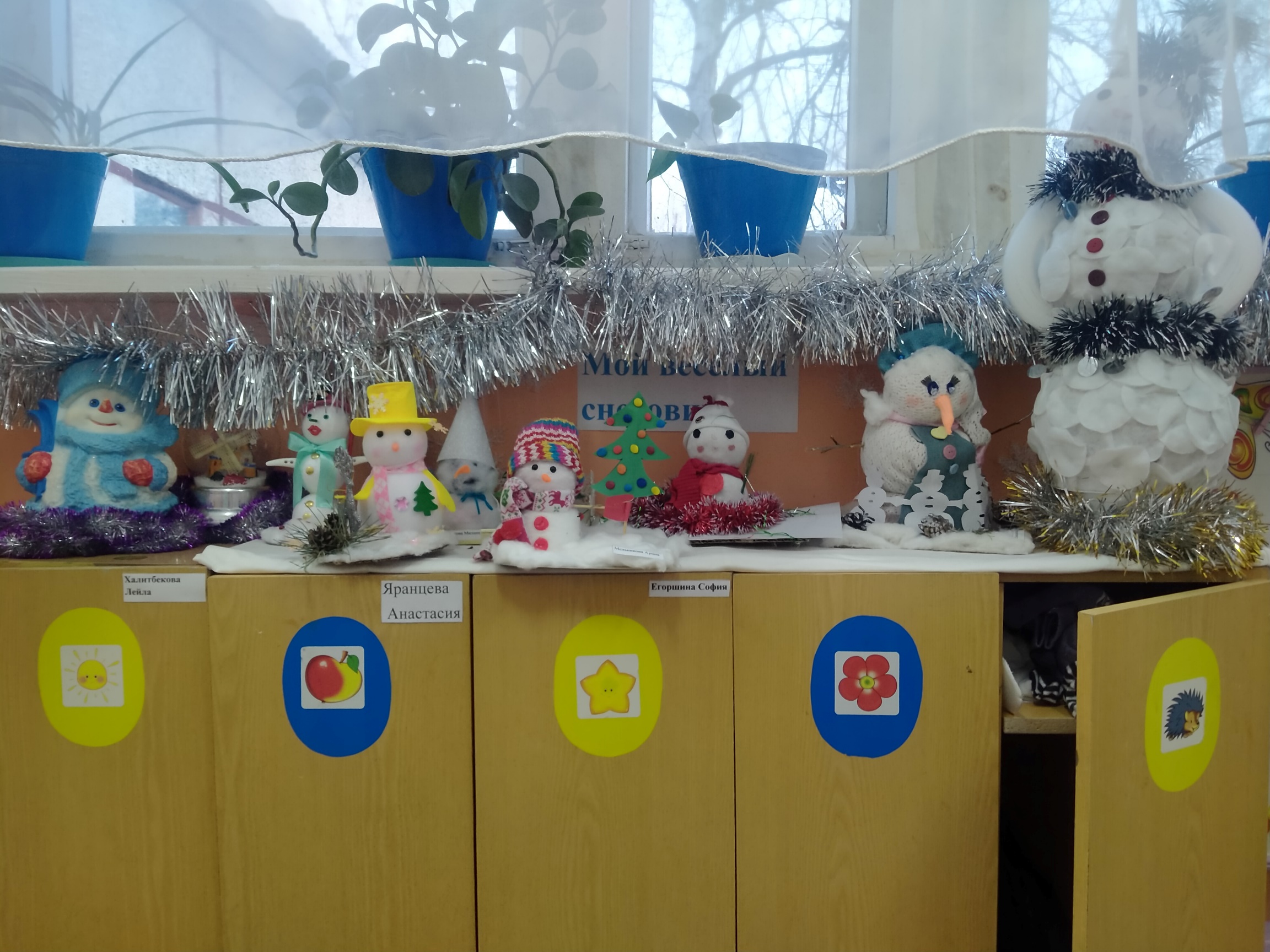 